Stängning av kiosken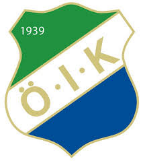 Stäng tidigast 30 min efter avslutad matchStäng av korvbadet. Låt vattnet svalna innan det töms ut i slaskenStäng av kaffebryggare och toastjärnStäll tillbaka alla varor i varuförrådetRedovisa försäljningen på en kassaredovisnings blankett som finns i pärmen; Intäkter kontant - 500 kr i växel som ska finnas i kassaskrinet i varuförrådet. Redovisa överskottet och lägg i ett märkt kuvert (datum och lag) i brevlådan i varuförrådet. Glöm inte dommararvodesblanketten som ska ingå i redovisningen, se punkten nedanDomararvodesblanketter finns i pärmen. Matchansvarig ledare skall betala domare med kontanta medel från kioskens intäkter el via SwishStäda av ytor och diskaStäda toaletterna; fyll på med Torky och stor Tork M2, handtvål S1 och toapapper både stl T2 (stor rulle) samt vanliga toarullar på publiktoaletterna. Nyckel till förråd för städ- och förbrukningsvaror hänger i varuförrådet, höger om dörren.Kontrollera att omklädningsrum (totalt 4 st, duschutrymmen (totalt 2 st) samt respektive toalett (totalt 2 st) på omklädningsrummen är städade- annars fotografera och informera ansvarig tränare om bristerna. Åtgärda bristerna- dvs. städa av (sopa, våttorka golv, torka handfat och toalett samt töm papperskorgarna)Töm samtliga papperskorgar i caféet, i toaletterna i klubblokalen samt i omklädningsrum och publiktoaletter. Glöm inte att plocka in de papperskorgar som är utplacerade!Spara inget hembakatKontrollera att kaffebryggare och korvbad mm är avstängdaVattna gärna krukan utanför klubblokalenLås frys och alla förråd samt återlämna nyckeln (märkt E; kiosk och varulager) i kansliet (märkt behållare) samt ev nyckel (märkt B; klubblokalen) till ansvarig tränare på plats, som lånat ut nyckeln för tillträdet